Сумська міська радаВиконавчий комітетРІШЕННЯРозглянувши заяви громадян та надані документи, подання Управління «Служба у справах дітей»  Сумської міської ради з питання надання  дітям статусу дитини, яка постраждала внаслідок воєнних дій та збройних конфліктів, відповідно до підпункту 6 пункту 3 Порядку надання статусу дитини, яка постраждала внаслідок воєнних дій та збройних конфліктів, затвердженого Постановою Кабінету Міністрів України від 05 квітня 2017 року № 268, враховуючи рішення комісії з питань захисту прав дитини від 08.12.2021 року, протокол № 18, керуючись підпунктом 8 пункту «б» статті 32, підпунктом 4 пункту «б» частини першої статті 34, частиною першою статті 52 Закону України «Про місцеве самоврядування в Україні», виконавчий комітет Сумської міської радиВИРІШИВ:Надати статус дитини, яка постраждала внаслідок воєнних дій та збройних конфліктів:1. Малолітній ОСОБА 1, ДАТА 1, (ДОКУМЕНТ 1), яка зареєстрована АДРЕСА 1, фактично проживає АДРЕСА 2, у зв’язку з тим, що малолітня  зазнала психологічного насильства.2. Малолітній ОСОБА 2, ДАТА 2, (ДОКУМЕНТ 2), яка зареєстрована АДРЕСА 3, фактично проживає АДРЕСА 4, у зв’язку з тим, що малолітня  зазнала психологічного насильства.3. Малолітньому ОСОБА 3, ДАТА 3, (ДОКУМЕНТИ 3), який зареєстрований АДРЕСА 5, фактично проживає АДРЕСА 6, у зв’язку з тим, що малолітній  зазнав психологічного насильства.Міський голова                                                                             О.М. Лисенко Подопригора 701-915Надіслати: Подопригорі В.В.- 3 екз.   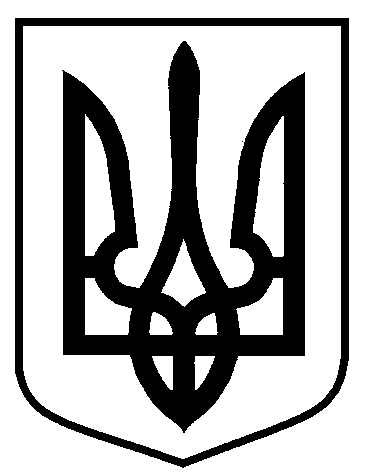 від  21.12.2021 № 768Про надання статусу дитини, яка постраждала внаслідок воєнних дій та збройних конфліктів